07 Guía didácticaRedención y PasiónLo que deben saberlos pequeños (5 a 8) // los medianos (9 a 12) // los mayores  (12 a 18) Jesús llegó al final de su vida y sabía que sus enemigos le iban a detener, a acusar de blasfemo y de mentiroso, sabía que le iban a juzgar y condenar. Y sabia que le iban a entregar al jefe romano, el procurador Pocio Pilato, para que lo condenara a muerte.   Celebró una cena de despedida, la últma cena, y en ella lavó los pies a los doce apóstoles como simbolo de humildad. Les  dio la Eucaristía y el dijo que alli quedaba su cuerpo y su sangre para que lo repitiran a lo largo de los siglos. Les dijo que uno de ellos era traidor y le iba a entregar a los judios . y terminó con una hermosa oración   Fueron al Huerto del  s Olivos para pasar la noche. Pidió a  los Apóstoles que pasaran la noche rezando y él se puso a orar con gran angustia. Los apóstoles se durmieron hasta que llegó Judas con soldados. Ellos se marcharon huyendo y Jesús quedó solo. Le apresaron, le ataron y le llevaron a la casa de Anás y Caifás, que eran los sumos sacerdotes del templo.  Allí le acusaron y le condenaron a muerte.  San Pedro, mientras tanto, negó tres veces que conocía a Jesús, pues él, creyéndose my valiente, fue hasta donde juzgaban a Jesús para ver cómo quedaba el juicio que le estaban haciendo. Jesús se lo había anunciado. Y él dijo que jamás le negaría.     Los sacerdotes del templo llevaron a Jesús atado ante Pilato, el jefe romano, y Pilato hizo lo posible por soltarle, pero los enemigos gritaban : Crucifícale, crucifícale.  Y le dijeron "Si sueltas a éste no eres amigo del Cesar".  Ante esta amenaza, Pilato se asustó y se lo entregó para que lo crucificaran.     Le llevaron a las afueras de Jerusalén y en un monte que llamaban Calvario, le clavaron en la cruz, junto con dos ladrones que también crucificaron     Jesús tardó unas tres horas en morir en medio de grandes sufrimientos. Antes perdonó los que le condenaban.  Dijo "Padre, perdónales, porque no saben lo que hacen" Y perdonó a uno de los ladrones crucificado que le pidió ir con él al Paraíso. Rezó alguna oración, como el salmo 21.  Vio a María, su madre, y al apóstol Juan y le encargó al apóstol que la cuidara como a su madre.     Y al final de ese sufrimiento Jesús dijo: "Todo se ha cumplido y terminó muriendo"    Dos amigos de Jesús, José de Arimatea y Nicodemo, que eran judíos importantes, pidieron a Pilatos que les permitiera enterrar al crucificado. Pilatos se lo permitió y le llevaron a un sepulcro cercano antes de que se hiciera de noche, pues al día siguiente era un sábado muy  importante y los judíos no podían hacer ningún trabajo. Era la gran fiesta de la Pascua. Pensaban volver al siguiente día para enterrarle mejor.      Los sacerdotes pidieron a Pilato que  pusiera soldados guardando tres días el sepulcro para que no viniera nadie a robar el cuerpo de Jesús ya muerto. Se lo permitió y cada uno se marchó ya , con gran pena los amigos de que Jesús había sufrido por su causa y que había muerto habiendo hecho tantos milagros y habiendo sido el que iba a salvar a Israel.Misterio de la Redención y de la Pasión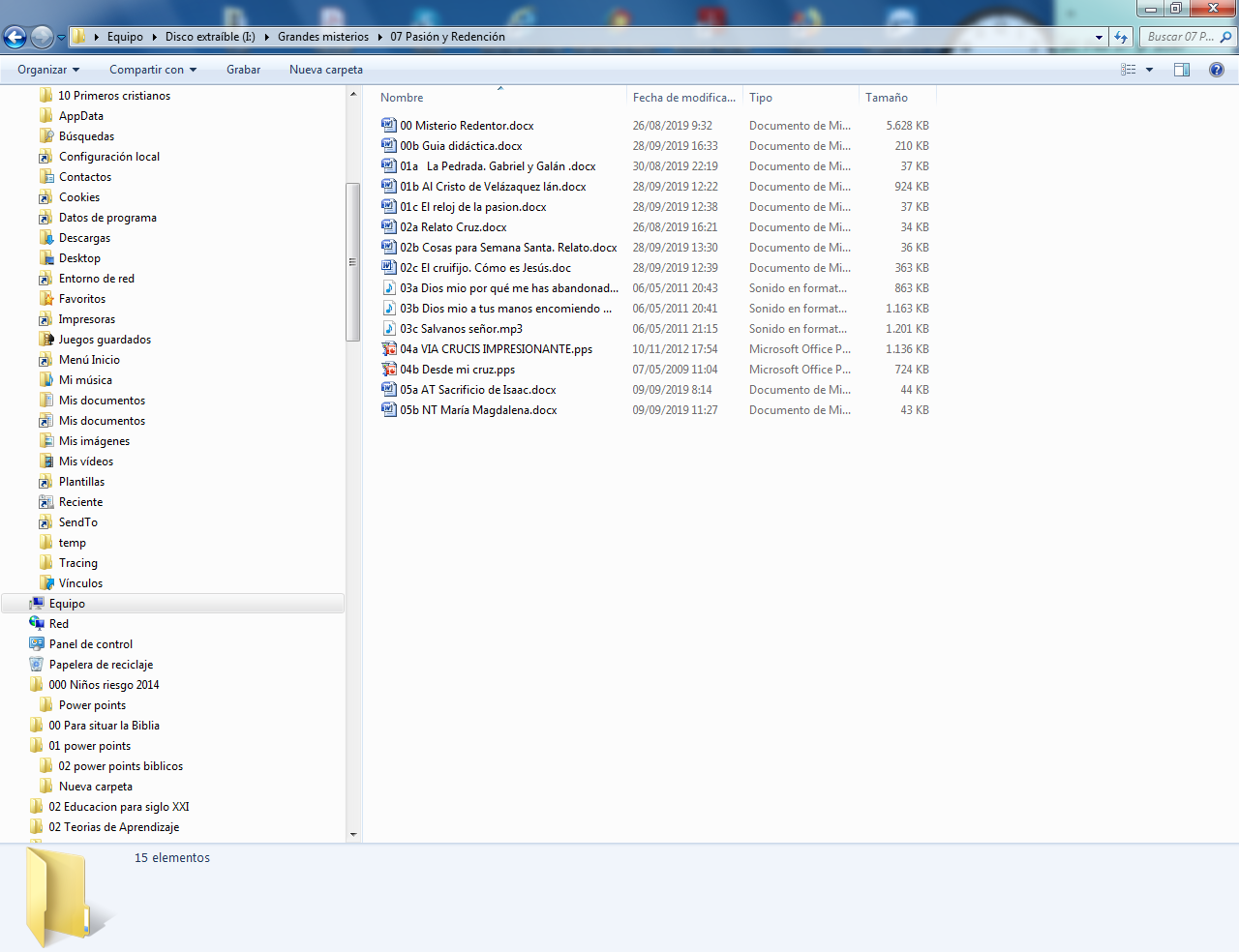    En la exposición del misterio redentor expresado en la pasión de Jesús hay que tener sensibilidad adecuada para armonizar el relato evangélico con el significado teológico y pedagógico de todos los dichos y hechos de las horas que duró el juicio, la condena y la ejecución del Señor.  Se debe superar el relato seco y neutro de quien cuenta lo que pasó con indiferencia neutral,  sin contar con los sentimientos de los que evocan los acontecimientos. Se debe evitar el excesivo dramatismo sangriento y descriptivo. Pero se debe tener sensibilidad adaptativa para acomodarse a la edad de los que reciben el mensaje y al momento y duración de los se dice y se hace.   Se debe  estimular la compasión y la pena, pero se debe tender más a descubrir el misterio redentor que a relatar el drama de la pasión.   Los elementos que se ofrecen se deben combinar con habilidad según el tiempo y la metodología que se vaya a empelar: no es lo mismo usar este material para una lección escolar que para una catequesis parroquial de semana santa o unas ejercicios espirituales juveniles.01 Poemas de la Pasión del Señor01a  Plegarias amorosas con lacruz  1  La Pedrada. Gabriel y Galán   Relato poético del niño noble que tira una piedra al sayón que maltrata a Cristo en el camino del calvario en una procesión con imágenes popuares. Obra rítmica y armónica que se puede leer. Pero sobre todo se debe comentar con alumnos un poco mayores2 Lope de Vega , A la pasión de Jesús.3,. Francisco de Quevedo En la muerte de Cristo.4 Lope de Vega. A Cristo crucificado. 5. Gloria Fuertes. Cristo, te adoro.01b Al Cristo de Velázquez.    Ha sido un tema muy repetido por pintores, escultores, músicos, literatos y poetasVelázquez dedicó a Cristo en la Cruz su mejor cuadro de la serie religiosa.    1  Miguel de Unamuno Al Cristo de la cruz    2  Gabriel y Galán Al crucifico de Velázquez      Gabriel y Galán le dedicó un poema magnífico: rítmico y hermoso, agradable al oído y amplio en las expresiones de sentimiento y admiración. Son estrofas magnificas y equivalente en ritmo y en rima, como son todas las obras del gran poeta castellano       También Unamuno repitió a su modo el intento. Fuertes expresiones, impulsivas y sorprendentes  en sentimientos y en conexiones entre las sentencias más emotivas que lógicas, pero que son menos hábiles en el ritmo y en la sintonía    Para alumnos o catequizandos pequeños, es mejor y resulta más asequible  el estilo de  Gabriel y Galán, pues se puede comentar con frases sucesivas.01c  Diversos mensajes de Pasión     1  Anónimo Reloj de la pasión. Autor anónimo siglo XIX     2 Carlota Navarrete. Mi crucifijo     3  José Velarde Yusu. Plegaria    4  Teresa de Jesús. En la crus está la vida    En el Reloj se ponen 30 estrofas cuartetas, que describen los momentos que fueron sucediéndose en el viacrucis y muerte de de Jesús. Recogen los hechos literalmente narrados en los cuatro textos evangélicos. Y en los otros treinta otros sentimientos02  Relatos animadores   Son hechos que se puede aplicar al temas de este misterio cristianos. No importa su historicidad, sino que resulta preferible su oportunidad.02a  Los que se puede hacer en la Semana Santa   Será bueno hacer en cualquier ambiente todo lo que puede animar a que se viva de forma cristiana con ideas y con algunas prácticas cristianas. es decir, al igual que se hace en Navidad, dar sentido cristiano a las fiestas que se celebran. Conviene suscitar ideas en los  presentes, para que superen los proyectos meramente paganos...(vacaciones, diversión, comidas, visitas, estreno de vestidos, etc)   Los niños pueden ser mensajeros de prácticas cristianas: visitar una iglesia el jueves santo, asistir a una procesión de viernes sato, dar un paseo por la catedral el sábado, celebrar la Pascua de resurrección con una buena eucaristía...02b Tres  Relatos breves sobre el crucifijo    Convencidos que el condenado en la cruz es nada menos que el Hijo de Dios, se mira esa realidad como misterio incomprensible pero indudable. Jesús hombre sufre y muere. Como Dios ni puede sufrir ni morir.        Es como hay que ver al crucifijo:           - Un joven se arriesga al castigo por amor a su crucifijo.           - Una joven muere en la paz que le da un crucifijo en las manos.           - Un niño es capa de morir de un balazo por defender a Cristo crucificado.03 Canciones   01a Dios mío, por qué me has abandonado       Qué bonito sería leer y comentar el salmo 21, que probablemente fue el que Jesús recitó en la cruz aunque soo se le oyó las prima frase de esta plegaria profética. 02b En tus manos encomiendo mi espíritu    Y no menos interesante es saber explicar de forma muy adaptada  las últimas palabras que dijo antes de entregar su espíritu humano al Dios que desde luego no le había abandonado, aunque como hombre le dejara morir en medio de tremendos sufrimientos reales..02c Sálvanos, Señor     Una plegaria como la que refleja esta canciones debería a veces terminar una exposición sobre el misterio de la muerte y sobre la misión salvadora que Jesús terminó  en la cruz del Calvario. 04 Proyección de dos  Power points01a Viacrucis impresionante 4,30 minutos de duración  14 grandes y sorprendentes imágenes en pleno campo  y en un camino sereno y lejano a la población humana. Los caminantes tienen oportunidad de pararse y pensar.     Y desde una aula o desde una iglesia se puede ver, analizar e interiorizar lo que el artista ha expresado plásticamente con grades figuras metálicas.02b Desde mi cruz Son dieciséis mensajes que se puede proyectar desde la figura común de Jesús. Dura unos seis minutos. La imágenes grandiosa admiran en medio de una campo natural fecundo y serenante.05. Figura bíblica de apoyo01a  Isaac   En el antiguo Testamento se señala la figura pacífica  de Isaac en el sacrificio de su padre Abraham. Teólogos, literatos y artistas hicieron de él volcán de ingeniosas producciones.02b María Magadalena,    Fue la mujer que, en el NuevoTestamento, siguió a Jesús hasta el Calvario, haciendo compañía a la Madre de Jesús;  y que fue  la primera que le saludó resucitado.